Lampiran FR-04Palu,       Juli 2017Kepala UPT Herbarium,…………………………………………NIP.  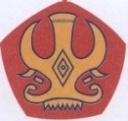 PUSAT AUDIT dan EVALUASI PENJAMINAN MUTU PENDIDIKAN - LPPMP – Universitas TadulakoPUSAT AUDIT dan EVALUASI PENJAMINAN MUTU PENDIDIKAN - LPPMP – Universitas TadulakoPUSAT AUDIT dan EVALUASI PENJAMINAN MUTU PENDIDIKAN - LPPMP – Universitas TadulakoPUSAT AUDIT dan EVALUASI PENJAMINAN MUTU PENDIDIKAN - LPPMP – Universitas TadulakoPUSAT AUDIT dan EVALUASI PENJAMINAN MUTU PENDIDIKAN - LPPMP – Universitas TadulakoPUSAT AUDIT dan EVALUASI PENJAMINAN MUTU PENDIDIKAN - LPPMP – Universitas TadulakoPUSAT AUDIT dan EVALUASI PENJAMINAN MUTU PENDIDIKAN - LPPMP – Universitas TadulakoPUSAT AUDIT dan EVALUASI PENJAMINAN MUTU PENDIDIKAN - LPPMP – Universitas TadulakoPUSAT AUDIT dan EVALUASI PENJAMINAN MUTU PENDIDIKAN - LPPMP – Universitas TadulakoPUSAT AUDIT dan EVALUASI PENJAMINAN MUTU PENDIDIKAN - LPPMP – Universitas TadulakoPUSAT AUDIT dan EVALUASI PENJAMINAN MUTU PENDIDIKAN - LPPMP – Universitas TadulakoKelengkapan DokumenKelengkapan DokumenKelengkapan DokumenKelengkapan DokumenKelengkapan DokumenKelengkapan DokumenKelengkapan DokumenKelengkapan DokumenKelengkapan DokumenKelengkapan DokumenKelengkapan DokumenFR-04/PUSDITFR-04/PUSDITFR-04/PUSDITRevisi : 00Revisi : 00Revisi : 00Revisi : 00Revisi : 00Tanggal : 16 Maret 2017Tanggal : 16 Maret 2017Tanggal : 16 Maret 2017Tanggal : 16 Maret 2017AuditiAuditiAuditiTipe AuditTipe AuditTipe AuditTipe AuditTipe AuditTahap AuditTahap AuditTahap AuditTahap AuditNama :UPT HerbariumNama :UPT HerbariumNama :UPT HerbariumAudit KinerjaAudit KinerjaAudit KinerjaAudit KinerjaAudit KinerjaKesatuKesatuKesatuKesatuLokasiLokasiLokasiRuang LingkupRuang LingkupRuang LingkupRuang LingkupRuang LingkupTanggal AuditTanggal AuditTanggal AuditTanggal AuditUniversitas TadulakoUniversitas TadulakoUniversitas TadulakoKelengkapan Dokumen UnitKelengkapan Dokumen UnitKelengkapan Dokumen UnitKelengkapan Dokumen UnitKelengkapan Dokumen UnitWakil AuditiWakil AuditiWakil AuditiWakil AuditiWakil AuditiAuditor Auditor Auditor Auditor Auditor Auditor Auditor  Nama  Nama  Nama  Nama  Nama  Ketua:  Ketua:  Ketua:  Ketua:  Ketua:  Ketua:  Ketua:  Nama  Nama  Nama  Nama  Nama  Anggota:  Anggota:  Anggota:  Anggota:  Anggota:  Anggota:  Anggota: DistribusiDistribusiAuditiAuditiAuditorPUSDIT EPMPPUSDIT EPMPArsipNoAspek√XNama DokumenKeteranganTugas Pokok dan FungsiTugas Pokok dan FungsiTugas Pokok dan FungsiTugas Pokok dan FungsiTugas Pokok dan FungsiTugas Pokok dan Fungsi1Tersedia dokumen visi, misi dan tujuan serta sasaran UPT Sumber Daya Hayati Sulawesi2Tersedia dokumen workshop/rapat penyusunan rencana kegiatan dan program kerja UPT Sumber Daya Hayati Sulawesi3Tersedia dokumen rencana dan program kerja UPT Sumber Daya Hayati Sulawesi4Tersedia time schedule (jadwal) pelaksanaan kegiatan Sumber Daya Hayati Sulawesi5Tersedia dokumen Rencana Kerja & Anggaran Kementerian Negara/Lembaga (RKAKL) UPT Sumber Daya Hayati Sulawesi6Tersedia dokumen pengarsipan surat masuk dan keluar7Tersedia dokumen pengelolaan barang perlengkapan8Tersedia SK Rektor tentang pengangkatan Kepala, Subbagian Tata Usaha, dan Kelompok Jabatan Fungsional/Tenaga Teknis UPT Sumber Daya Hayati SulawesiII.Perencanaan/Persiapan Pelaksanaan Kegiatan pengelolaan keanekaragaman hayati Sulawesi dan layanan penelitianII.Perencanaan/Persiapan Pelaksanaan Kegiatan pengelolaan keanekaragaman hayati Sulawesi dan layanan penelitianII.Perencanaan/Persiapan Pelaksanaan Kegiatan pengelolaan keanekaragaman hayati Sulawesi dan layanan penelitianII.Perencanaan/Persiapan Pelaksanaan Kegiatan pengelolaan keanekaragaman hayati Sulawesi dan layanan penelitianII.Perencanaan/Persiapan Pelaksanaan Kegiatan pengelolaan keanekaragaman hayati Sulawesi dan layanan penelitianII.Perencanaan/Persiapan Pelaksanaan Kegiatan pengelolaan keanekaragaman hayati Sulawesi dan layanan penelitian9Tersedia dokumen rencana pelaksanaan pengelolaan keanekaragaman hayati tumbuhan khas Sulawesi10Tersedia dokumen rencana pelaksanaan perlindungan keanekaragaman hayati tumbuhan khas Sulawesi11Tersedia dokumen rencana pelaksanaan pelayanan penelitian hayati tumbuhan khas Sulawesi 12Tersedia dokumen rencana pelaksanaan pelatihan konservasi keanekaragaman hayati13Tersedia dokumen usulan kerjasama (dalam negeri dan luar negeri)III.Pelaksanaan Kegiatan pengelolaan keanekaragaman hayati Sulawesi dan layanan penelitianIII.Pelaksanaan Kegiatan pengelolaan keanekaragaman hayati Sulawesi dan layanan penelitianIII.Pelaksanaan Kegiatan pengelolaan keanekaragaman hayati Sulawesi dan layanan penelitianIII.Pelaksanaan Kegiatan pengelolaan keanekaragaman hayati Sulawesi dan layanan penelitianIII.Pelaksanaan Kegiatan pengelolaan keanekaragaman hayati Sulawesi dan layanan penelitianIII.Pelaksanaan Kegiatan pengelolaan keanekaragaman hayati Sulawesi dan layanan penelitian14Tersedia dokumen pelaksanaan pengelolaan keanekaragaman hayati tumbuhan khas Sulawesi15Tersedia dokumen pelaksanaan perlindungan keanekaragaman hayati tumbuhan khas Sulawesi16Tersedia dokumen pelaksanaan pelayanan penelitian hayati tumbuhan khas Sulawesi17Tersedia laporan hasil pelayanan penelitian hayati tumbuhan khas Sulawesi18Tersedia publikasi hasil pelayanan penelitian hayati tumbuhan khas Sulawesi19Tersedia dokumen pelaksanaan pelatihan konservasi keanekaragaman hayati 20Tersedia dokumen pelaksanaan pembinaan kelompok pengelola Plasma Nutfa21Tersedia dokumen kontrak kerja dengan Rektor Untad untuk tahun berjalan22Tersedia dokumen LAKIP untuk tahun sebelumnya23Tersedia dokumen hasil kerjasama (dalam negeri dan luar negeri)IVTindak Lanjut Hasil Monitoring dan Evaluasi Kegiatan pengelolaan keanekaragaman hayati Sulawesi dan layanan penelitianIVTindak Lanjut Hasil Monitoring dan Evaluasi Kegiatan pengelolaan keanekaragaman hayati Sulawesi dan layanan penelitianIVTindak Lanjut Hasil Monitoring dan Evaluasi Kegiatan pengelolaan keanekaragaman hayati Sulawesi dan layanan penelitianIVTindak Lanjut Hasil Monitoring dan Evaluasi Kegiatan pengelolaan keanekaragaman hayati Sulawesi dan layanan penelitianIVTindak Lanjut Hasil Monitoring dan Evaluasi Kegiatan pengelolaan keanekaragaman hayati Sulawesi dan layanan penelitianIVTindak Lanjut Hasil Monitoring dan Evaluasi Kegiatan pengelolaan keanekaragaman hayati Sulawesi dan layanan penelitian24Tersedia dokumen tindak lanjut hasil monev  pelaksanaan pengelolaan keanekaragaman hayati tumbuhan khas Sulawesi25Tersedia dokumen tindak lanjut hasil monev   penugasan pelaksana identifikasi hayati tumbuhan khas Sulawesi26Tersedia dokumen tindak lanjut hasil monev  pelaksanaan perlindungan keanekaragaman hayati tumbuhan khas Sulawesi27Tersedia dokumen tindak lanjut hasil monev pelaksanaan pelayanan penelitian hayati tumbuhan khas Sulawesi28Tersedia dokumen tindak lanjut hasil monev pelaksanaan pelatihan konservasi keanekaragaman hayati29Tersedia dokumen tindak lanjut hasil monev  kerjasama (dalam negeri dan luar negeri)